Iktsz: …………………../2021Országos Mentőszolgálat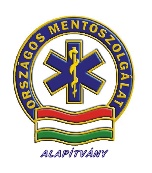 Alapítvány1182 Budapest, Királyhágó u. 70.Tel.: +36-20-960-8000Telephely: 1134 Budapest, Róbert K. krt. 77.Levelezési cím: 1704 Bp. Pf. 131.Adószám: 18252831-2-43Nyilv.szám: Főv. Bíróság 9331Weboldal: www.mentoalapitvany.huE-mail: mentoalapitvany@mentoalapitvany.huCIB Bank Zrt. 10700608-49891102-51200002ADOMÁNYOZÁSI SZERZŐDÉSamely létrejött, egyrészrőlNév:		Martonvásár Város ÖnkormányzataCím:		2426 Martonvásár, Budai u. 13.Képviseli:	Dr. Szabó Tibor Törzsszám: 	727431Adószáma:	15727433-2-07továbbiakban mint: Adományozó, másrészrőlNév:		Országos Mentőszolgálat AlapítványKépviseli:	Kónya Zoltán, a kuratórium elnökeSzékhelye:	1182 Budapest, Királyhágó u. 70Adószáma:	18252831-2-43közhasznú szervezet, továbbiakban úgy is, mint: Támogatott között, az alulírott helyen és napon, az alábbi feltétek szerint.Adományozó az Országos Mentőszolgálat Alapítvány, mint Támogatott részére (megfelelő megjelölendő, illetve kitöltendő)pénzbeli adományttárgyi adománytszolgáltatástegyéb: _____________________________adományoz jelen megállapodás aláírásával az alábbiak szerint:1/A. PÉNZBELI ADOMÁNY ESETÉN KITÖLTENDŐ:Adományozó vállalja, hogy egyszeri alkalommal,egyéb gyakorisággal: _____________________________200.000,- Ft, azaz Kettőszázezer Ft összeget készpénzben megfizet/átutal (megfelelő megjelölendő, illetve kitöltendő) az Alapítvány CIB Bank Zrt. 10700608-49891102-51200002 sz. bankszámlájára.Megjegyzés: A céltámogatás a Martonvásári Mentőállomás részére asztali számítógép, monitor és lézer nyomtató beszerzésére használható fel. Amennyiben a támogatás összege nem fedi le a beszerzendő eszközök ellenértékét, úgy a különbözetet az Alapítvány finanszírozza meg.A Támogatott a fent megjelölt adományt köszönettel elfogadja.A Támogatott kötelezettséget vállal arra, hogy az adományt az alapító okiratában megjelölt céljainak elérésére, az alapító okiratában meghatározott tevékenységek végzése során a Martonvásári Mentőállomás feladat-ellátási helyen használja fel.Adományozó kijelenti, hogy az adománya révén semmiféle vagyoni előnyhöz nem jut.Adományozó hozzájárul/nem járul hozzá (megfelelő aláhúzandó) hogy Támogatott a jelen megállapodás szerinti adományozás tényét, és összegét illetve értékét - Adományozó (cég)nevének, jogi személy esetén székhelyének és tevékenységének megjelölésével - a saját honlapján, illetve egyéb, akár elektronikus, akár nyomtatott formában készült kiadványain nyilvánosságra hozza.6. Az adomány felhasználásának feltételei, beszámolási kötelezettség:6.1.	Az Adományozott tudomásul veszi, hogy az adományt kizárólag a jelen szerződésben meghatározott célra, illetőleg feladatok finanszírozására használhatja fel. 6.2.	Az adomány felhasználásának	kezdő időpontja: 2021. december 15.	végső határideje: 2022. február 15.6.3 	A felhasználást dokumentáló számláknak, bizonylatoknak, egyéb okiratoknak a felhasználási időszaknak megfelelő keltezésűnek kell lennie. 6.4. 	Adományozott kötelezettséget vállal arra, hogy a kapott támogatást jogszabályi előírásoknak, a jelen szerződésben foglalt feltételeknek megfelelően használja fel.6.5. 	Adományozott köteles Szakmai és Pénzügyi elszámolást (a továbbiakban együtt: elszámolás) készíteni az Adományozó számára. A beszámolók benyújtási határideje: 2022. február 29. 6.6.	Adományozott az adományozott összeget elkülönítetten köteles kezelni, a felhasználást dokumentáló számlákat, bizonylatokat, egyéb okiratokat az Adományozó vagy egyéb ellenőrzésre jogosult szervek által ellenőrizhető módon, elkülönítetten köteles kezelni, nyilvántartani és a feladat befejezését követően 10 évig megőrizni.6.7.	Adományozott a jelen 5. pontban foglalt beszámolási kötelezettségein túlmenően is köteles az Adományozó bármely eseti kérésére, írásban tájékoztatást adni a jelen szerződésben vállalt feladatai teljesítéséről.6.8. 	A pénzügyi elszámolásnak, illetve az e körben benyújtott alapbizonylatok tartalmának olyan részletezettségűeknek kell lennie, melyek alapján az Adományozott által az adományozott összeg terhére eszközölt kifizetések és kérelmében szereplő feladatok megvalósítására meghatározott költségek, valamint az azok finanszírozására folyósított (folyósítandó) adományozott összeg egyértelműen beazonosíthatók és egymással megfeleltethetők, ennek megfelelően rá kell vezetni az alábbi mondatot minden egyes benyújtott, az adomány terhére elszámolandó számlára: „Elszámolva a Martonvásár Város Önkormányzata által megítélt …………..számú adományozási szerződés terhére.”.6.9.	Az elszámolás elkészítésének és átadásának határidejét az Adományozott írásbeli kérelme alapján az Adományozó különösen indokolt esetben, kivételesen meghosszabbíthatja.6.10. 	Az adományozott összeg jogosulatlan igénybevétele, jogszabálysértő vagy nem rendeltetésszerű felhasználása, továbbá az adományozási szerződéstől történő elállás, felmondás esetén az Adományozottat 100 %-os visszafizetési kötelezettség terheli a felszólítást követő 15 napon belül az államháztartásról szóló 2011. évi CXCV. törvény 53/A. § (2) bekezdésében, valamint az államháztartásról szóló törvény végrehajtásáról szóló 368/2011. (XII. 31.) Korm. rendelet 97-98. §-ában foglalt rendelkezéseinek megfelelően.6.11. 	Amennyiben az adományozott összeget, vagy annak egy részét az Adományozott nem a szerződésben rögzített felhasználási célra kívánja fordítani, úgy köteles azt az Adományozóval előzetesen jóváhagyatni. 6.12. 	Az adományozott összeg nem teljes körű és szerződés szerinti felhasználása esetén az Adományozottnak visszafizetési kötelezettsége keletkezik a 6.10. pont szerinti feltételek mellett. 7. Adományozott nyilatkozatai:7.1. 	Az Adományozott jelen szerződés aláírásával kijelenti, hogy az aláírás időpontjában lejárt határidejű köztartozása nincs.7.2. 	Adományozott aláírásával hozzájárul adatainak nyilvántartásához, ellenőrző hatóságok, továbbá az adóhatóságok részére történő továbbításához, tudomásul veszi, hogy lejárt esedékességű meg nem fizetett köztartozása esetén az adományozott összegre való jogosultsága megszűnik, és az adomány visszakövetelhető, visszatartható.7.3. 	Adományozott kijelenti, hogy jelen szerződésben foglalt, általa megadott adatok, információk és csatolt dokumentumok teljeskörűek, valódiak és hitelesek.7.4. 	Adományozott kijelenti, hogy a megszüntetésére irányuló eljárás nincs folyamatban.7.6. 	Adományozott kijelenti, hogy megfelel az államháztartásról szóló 2011. évi CXCV. törvény 50. § (1) bekezdésében foglalt feltételeknek.7.7. 	Adományozott kijelenti, hogy a közpénzekből nyújtott támogatások átláthatóságáról szóló 2007. évi CLXXXI. törvény szerinti érintettség, összeférhetetlenség nem áll fenn.7.8. 	Adományozott kötelezettséget vállal arra, hogy az államháztartásról szóló törvény végrehajtásáról szóló 368/2011. (XII. 31.) Korm. rendelet 97. § (1) bekezdése szerinti bejelentési kötelezettségét teljesíti, és vállalja, hogy a jogosulatlanul igénybe vett adomány összegét és annak kamatait e rendeletben, valamint jelen szerződésben foglaltak szerint visszafizeti.7.9. 	A felek jelen szerződésből eredő jogvitáikat elsősorban tárgyalásos úton kötelesek rendezni, ennek eredménytelensége esetén alávetik magukat az illetékességgel és hatáskörrel rendelkező bíróság eljárásának.7.10. 	Jelen szerződésben nem szabályozott kérdések tekintetében a magyar jog szabályai az irányadóak, így különösen az államháztartásról szóló 2011. évi CXCV. törvény, az államháztartásról szóló törvény végrehajtásáról szóló 368/2011. (XII. 31.) Korm. rendelet, az egyesülési jogról, a közhasznú jogállásról, valamint a civil szervezetek működéséről és támogatásáról szóló 2011. évi CLXXV. törvény, valamint a közpénzekből nyújtott támogatások átláthatóságáról szóló 2007. évi CLXXXI. törvény, valamint az államháztartáson kívüli forrás átvételére és átadására vonatkozó szabályokról szóló 11/2015. (IV. 29.) számú önkormányzati rendelet.7.11. 	Jelen szerződés mindkét fél részéről történt aláírásával a keltezésben megjelölt időpontban lép hatályba.7.12. 	A szerződés 3 db eredeti, egymással megegyező példányban készült, amelyből az Adományozónál 2 példány, az Adományozottnál 1 példány marad.Jelen megállapodást a felek, mint akaratukkal mindenben megegyezőt elolvasást és értelmezést követően helybenhagyólag írták alá.Martonvásár, 2021. ____________________ 		Budapest, 2021. ____________________	……………………………………	……………………………………………….	Martonvásár Város Önkormányzata	Országos Mentőszolgálat Alapítvány	Dr. Szabó Tibor	Kónya Zoltán	polgármester	a kuratórium elnöke